		24.11.2020гМенюучащихся МБОУ «Перемская ООШ» на 25 ноября 2020 года            УТВЕРЖДАЮ: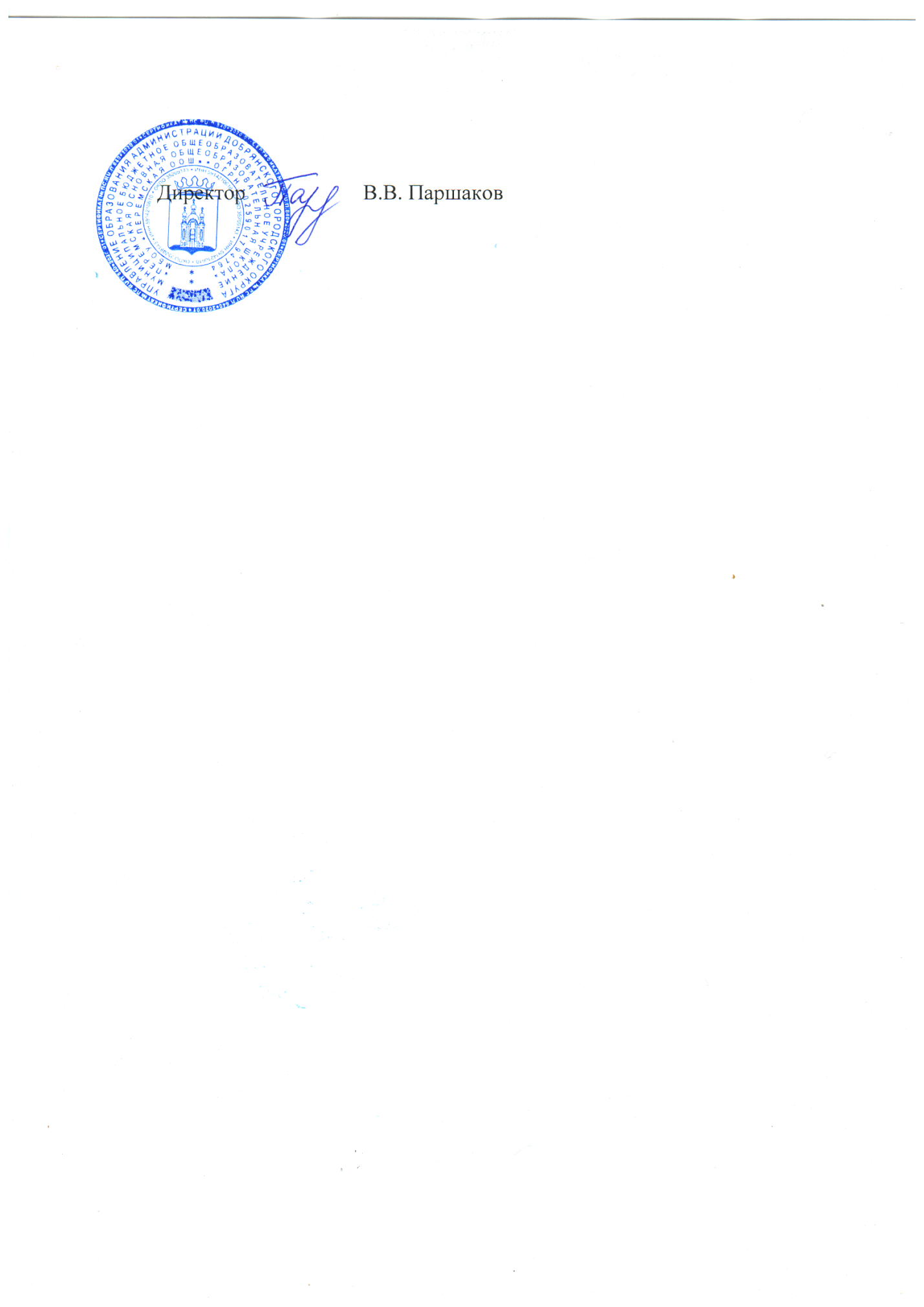 Прием пищи, наименование блюдМасса порции 1-4 клМасса порции 5-9 клЗАВТРАКЗАВТРАКЗапеканка из творога100120Чай с лимоном200200Хлеб пшеничный4040Молоко сгущенное3030ОБЕДОБЕДОБЕДКаша рисовая рассыпчатая120150Птица отварная7070Соус сметанный3030Хлеб пшеничный6060Салат из капусты белокочанной050Сок200200Стоимость ученики 1-4 кл.72,60 руб.72,60 руб.Стоимость ученики 5-9 кл.81,40 руб.81,40 руб.